ATTENTION : Les petits articles sont recueillis à domicile SEULEMENT si vous avez une cueillette de meubles au même moment ou veuillez les apportés directement à la Ressourcerie Bellechasse au 491, route 277, St-Léon-de-Standon.La Ressourcerie Bellechasse offre un service gratuit de cueillette à domicile pour différents encombrants, pièces de mobilier et autres biens. Il est offert aux citoyens de 26municipalités dont la liste est disponible sur internet.(www.ressourceriebellechasse.com).Liste des biens et matières acceptés pour le service de cueillette à domicile.Préparer une collecte :Avant une collecte, vous devez vous assurer de mettre vos articles près de la porte afin qu’il soit facile d’accès : De plus, il est de votre responsabilité que l’accès à vos articles soit sécuritaire en tout temps.  Si nos employés considèrent un accès non sécuritaire, la collecte pourra être annulée.Propre et en bonne condition :Afin de bénéficier des services de la Ressourcerie Bellechasse, vous devez respecter la liste des matières acceptées, mais aussi vous assurer que ce que vous donnez est propre et en bonne condition.Si un article comporte l’un des éléments suivants, il pourrait être refusé lors d’une collecte :Cernes ou tâches (tissus, coussin)Déchirer (vêtements)Mauvaise odeurDommage par l’eauÉgratignure importante ou très apparenteDécoloration très importanteParties manquantes (tiroirs, portes, tablettes)Bris majeur, défectueuxNon-fonctionnelCueillette spéciale de gros rebuts se fera en Octobre 2022.Deux fois par année, la Ressourcerie Bellechasse offre un service spécial de cueillette de gros rebuts.  Durant cette cueillette, les encombrants en mauvaises conditions sont acceptés. Si vous désirez vous débarrasser d’un encombrant en mauvaise condition en dehors des cueillettes spéciales de gros rebuts, vous devez aller à l’écocentre  de votre municipalité.Vous devez  communiquer avec nous entre le 1er et 30 septembre 2022 pour faire votre demande de cueillette et nous vous indiquerons  la procédure à suivre.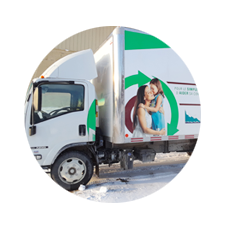 